Задание 06.05.203 год обученияПовторить академическую штриховку и тональную растяжку.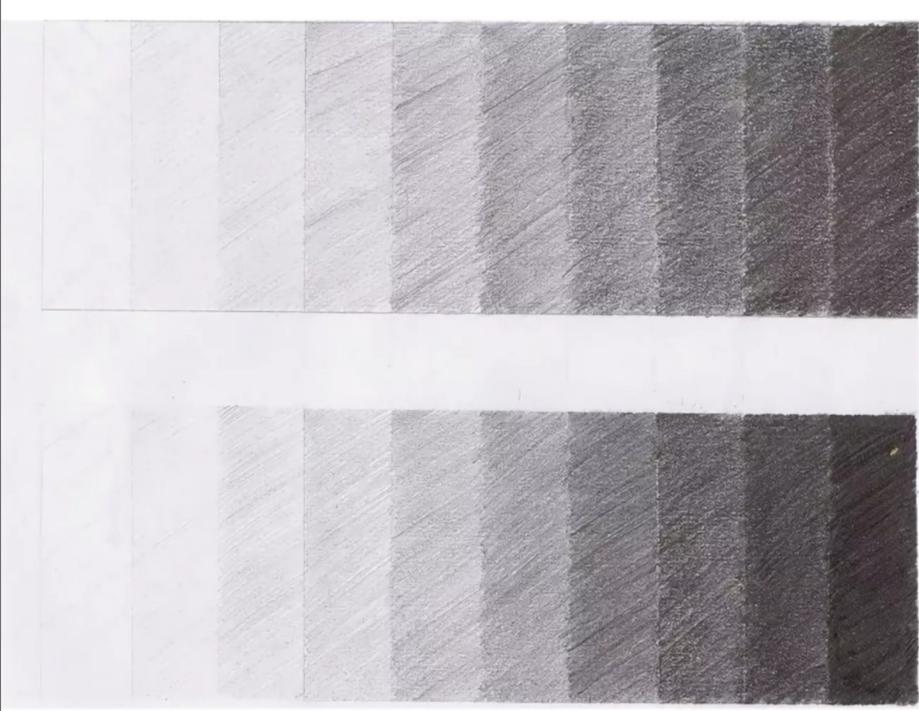 Выполнить рисунок луковицы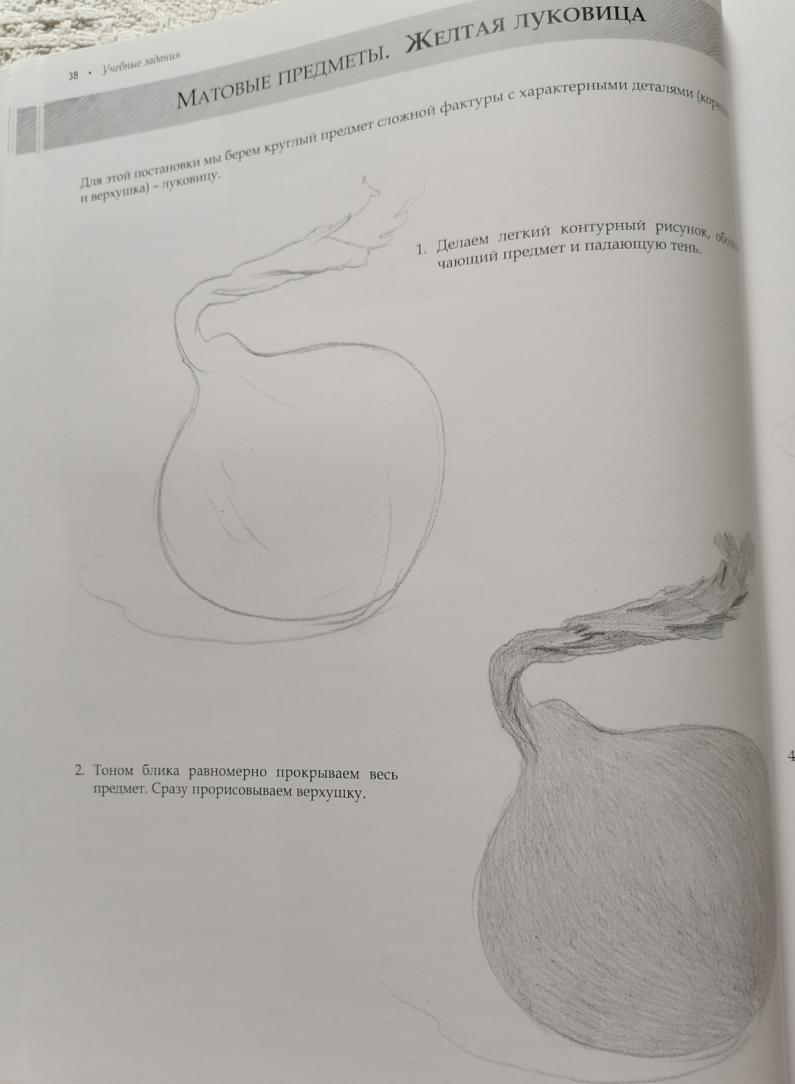 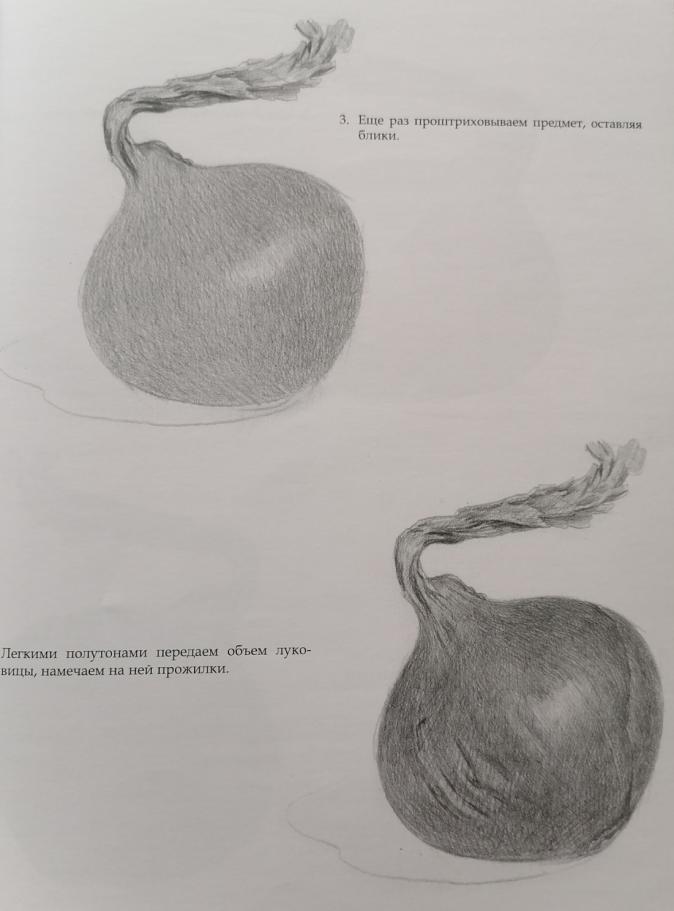 Задание08.05.20Продолжить работу по выполнению рисунка луковицыУсиливаем тени, прорабатываем полутона.Усиливаем падающую тень.Заштриховываем фон.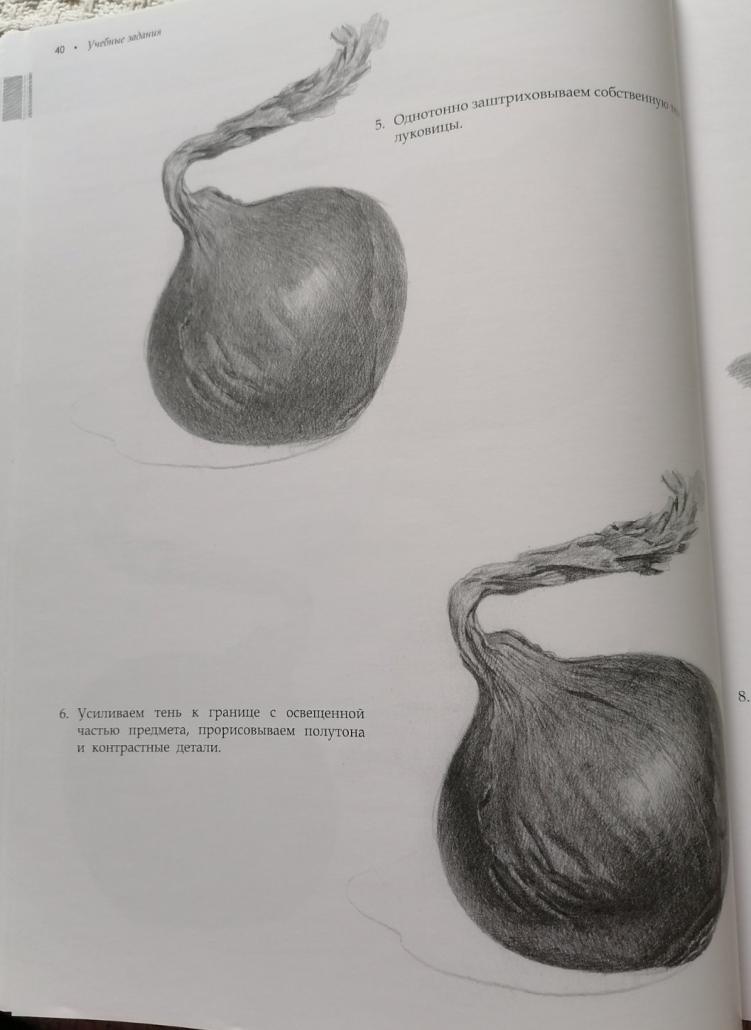 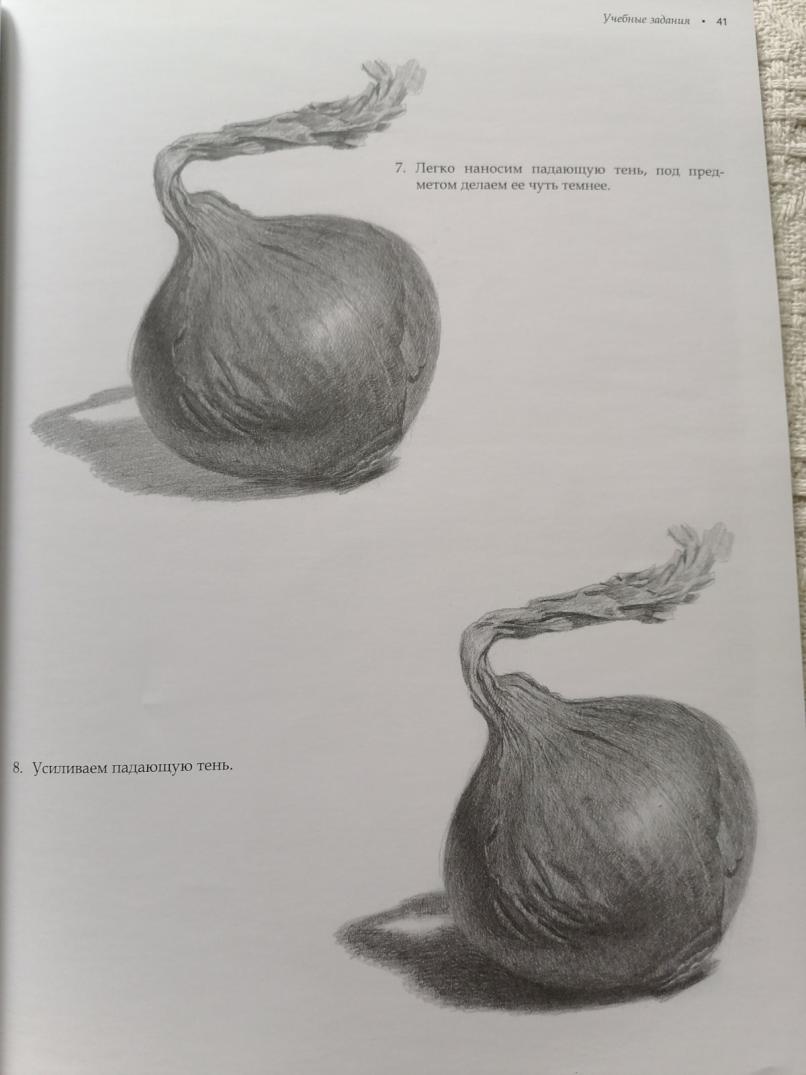 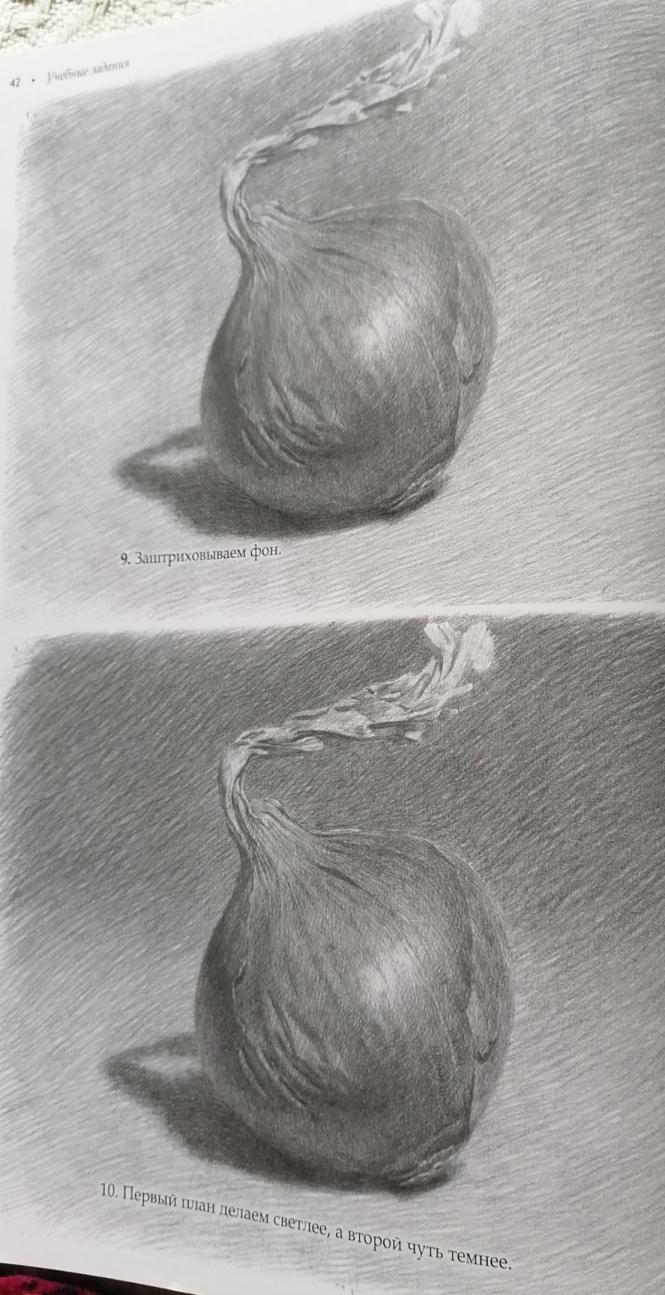 